令和5年10月1日から始まるインボイス制度。この開始日から導入するには、令和5年3月31日までに税務署へ登録申請手続を行う必要があります。自分の事業所は登録をする方がいいのか、しなくてもいいのかを迷われている人も多いと思います。税理士と相談できるこの機会にどちらにするかを決めてしまいましょう！ご都合のよい日時・会場をご予約の上、ご参加ください。３．募集期間　　各開催日までに電話・FAX・QRコードにてお申込みください。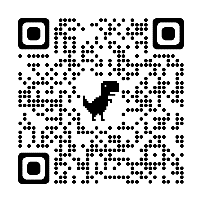 ４．問合せ・　　久米郡商工会　申込み先　　　本部(中央)　 TEL：0868-66-0033　FAX：0868-66-0442　　　　　　　　　旭　支所　TEL：0867-27-2124　FAX：0867-27-3631　　　　　　　　柵　原支所　TEL：0868-62-0556　FAX：0868-62-1540　　　　　　　　久米南支所　TEL：086-728-2829　FAX：086-728-2470	切り取らずにFAXお願いいたします　税理士によるインボイス個別相談会申込書　　　開 催 日１２月１日（木）１２月２日（金）１２月６日（火）１２月７日（水）時　　間９：００～１６：００　（相談時間約３０分）９：００～１６：００　（相談時間約３０分）９：００～１６：００　（相談時間約３０分）９：００～１６：００　（相談時間約３０分）場　　所　　久 米 郡 商 工 会久 米 郡 商 工 会久 米 郡 商 工 会久 米 郡 商 工 会場　　所　　久米南支所（久米南町下弓削341-7）旭支所（美咲町西川828）柵原支所（美咲町久木210-9）本部（美咲町原田1757-8）内　　容・事業所ごとにインボイス発行事業者に登録するかしないかを相談・その他インボイスに関する相談・事業所ごとにインボイス発行事業者に登録するかしないかを相談・その他インボイスに関する相談・事業所ごとにインボイス発行事業者に登録するかしないかを相談・その他インボイスに関する相談・事業所ごとにインボイス発行事業者に登録するかしないかを相談・その他インボイスに関する相談講　　師安藤裕之税理士日下　聡税理士鍋島祐介税理士香山泰良税理士お名前お名前お名前お名前お名前お名前お名前事業所名事業所名事業所名事業所名事業所名事業所名事業所名ご住所　〒　　　－　　　　ご住所　〒　　　－　　　　ご住所　〒　　　－　　　　ご住所　〒　　　－　　　　ご住所　〒　　　－　　　　ご住所　〒　　　－　　　　ご住所　〒　　　－　　　　ＴＥＬＴＥＬＴＥＬＴＥＬＴＥＬＴＥＬＴＥＬ参加希望日時　　【表の希望する日時に○をしてください。】　参加希望日時　　【表の希望する日時に○をしてください。】　参加希望日時　　【表の希望する日時に○をしてください。】　参加希望日時　　【表の希望する日時に○をしてください。】　参加希望日時　　【表の希望する日時に○をしてください。】　参加希望日時　　【表の希望する日時に○をしてください。】　参加希望日時　　【表の希望する日時に○をしてください。】　参加希望日時　　【表の希望する日時に○をしてください。】　参加希望日時　　【表の希望する日時に○をしてください。】　参加希望日時　　【表の希望する日時に○をしてください。】　参加希望日時　　【表の希望する日時に○をしてください。】　参加希望日時　　【表の希望する日時に○をしてください。】　参加希望日時　　【表の希望する日時に○をしてください。】　参加希望日時　　【表の希望する日時に○をしてください。】　9:009:3010:0010:3011:0011:3011:3013:0013:3014:0014:3015:0015:3012/112/212/612/7